Scheda di sintesi sulla rilevazione degli OIV o organismi con funzioni analoghe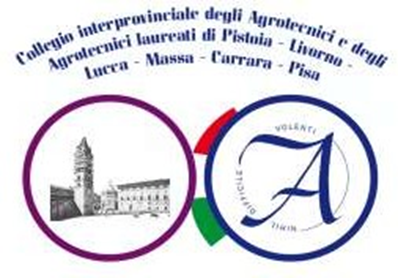 Via Bellini, 17/A – 51100 PISTOIA Tel. & Fax 0573/34664E-mail pistoia@agrotecnici.it PEC pistoia@pecagrotecnici.it web: www.agrotecnicipistoia.it CF 90008460470Data di svolgimento della rilevazionedal  14/10/2022 al 15/10/2022Estensione della rilevazione (nel solo caso di amministrazioni/enti con uffici periferici)Il Collegio degli Agrotecnici e degli Agrotecnici laureati di Pistoia-Livorno-Lucca-Massa-Carrara-Pisa non dispone di uffici periferici né di articolazioni organizzative autonome.Procedure e modalità seguite per la rilevazione Procedimento e modalità seguite per la rilevazione:Verifica dell’attività svolta dal Responsabile della prevenzione della corruzione e della trasparenza per riscontrare l’adempimento degli obblighi di pubblicazione;Esame della documentazione e delle banche dati relative ai dati oggetto di attestazione;Verifica diretta sul sito istituzionale, anche attraverso l’utilizzo di supporti informatici.Aspetti critici riscontrati nel corso della rilevazioneNon sono stati riscontrati aspetti critici per quanto attiene al Collegio degli Agrotecnici e degli Agrotecnici laureati di Pistoia-Livorno-Lucca-Massa-Carrara-Pisa al fine della compilazione della griglia di rilevazione.Eventuale documentazione da allegareNessunaData ___15.10.2022Firma dei componenti OIV o dell’Organismo con funzioni analogheFrancesco Lomonte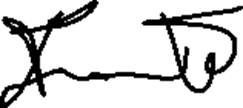 